Broj:	02-11-58/24Prača:	24.04.2024. godineNa osnovu člana 24. Statuta Općine Pale (“Službene novine Bosansko-podrinjskog kantona Goražde”, broj: 19/07, 11/08 i 6/13), Pravilnika o dodjeli stipendija Pale (“Službene novine Bosansko-podrinjskog kantona Goražde”, broj: 9/22) i Zapisnika Komisije za dodjelu stipendija br:02-04-12-11/24 od 20.03.2024. godine, Općinsko vijeće  Pale na svojoj XLII redovnoj sjednici održanoj dana 24.04.2024. godine,  d o n o s iODLUKAO stipendiranju učenika srednjih škola i studenata u školskoj/akademskoj 2023./2024. godini(Predmet odluke)Ovom odlukom Općinsko vijeće Pale dodjeljuje stipendije učenicima srednjih škola i redovnim studentima u školskoj/akademskoj 2023/2024. godini.(Dobitnici stipendije)Dobitnici stipendije u 2023./2024. godini su učenici srednjih škola kako slijedi:Učenici srednjih školaKadić Indira  (100,00 KM)Bujak Benjamin  (100,00 KM)Fidahić Naida  (100,00 KM)Sprečo Ajla  (100,00 KM)Dželilbašić Tarik (100,00 KM)Omerović Emina  (100,00 KM)Kaljanac Anes  (100,00 KM)Dobitnici stipendije za akademsku 2023./2024. godinu su redovni studenti visokoškolskih ustanova Univerziteta u Sarajevu kako slijedi:Studenti prve i druge godine:Mutapčić Ajla (130,00 KM)Drugovac Medina (130,00 KM)Sipović Nejra (130,00 KM)(Visina i dužina dodjele stipendije)Sredstva  se  dodjeljuju  7 mjeseci.Sredstva dodijeljena stipendijom se ne vraćaju.(Ugovor o stipendiranju)Plaćanje po ovoj Odluci izvršit će Služba za finansije i budžet Općine Pale, iz sredstava namijenjenih za stipendije budžeta Općine, na tekuće račune imenovanih iz člana 2. ove Odluke, a na osnovu potpisanog Ugovora o stipendiranju u akademskoj 2023/2024. godini sa Općinskim načelnikom.(Objava)Ova odluka stupa na snagu danom donošenja i bit će objavljena u “Službenim novinama Bosansko-podrinjskog kantona Goražde”. PREDSJEDAVAJUĆIMr.sc. Senad Mutapčić, dipl. ing. maš.Dostavljeno:Dobitnicima stipendija 10x,Računovodstvo općine Pale,Bosna i HercegovinaFederacija Bosne i HercegovineBosansko-podrinjski kanton GoraždeOpćina PaleOpćinsko vijeće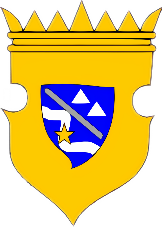 Bosnia and HerzegovinaFederation of Bosnia and HerzegovinaBosnian-Podrinje Canton of GoraždeMunicipality of PaleMunicipal Council